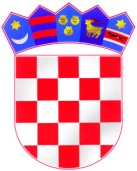 	REPUBLIKA HRVATSKA OPĆINSKO IZBORNO POVJERENSTVO 
             OPĆINE GORNJA RIJEKA KLASA: 013-01/21-01/18URBROJ: 2137/25-21-1
Gornja Rijeka, 4. kolovoza 2021.	Na temelju članka 126. stavka 7. Zakona o lokalnim izborima ("Narodne novine", broj 144/12, 121/16, 98/19, 42/20, 144/20. i 37/21), Općinsko izborno povjerenstvo Općine Gornja Rijeka objavljuje CJELOVITO IZVJEŠĆE O TROŠKOVIMA LOKALNIH IZBORA KOJI SU ODRŽANI 16. SVIBNJA 2021. GODINE i 30. SVIBNJA 2021. GODINE I.II.	Ovo Izvješće objaviti će se na web stranici Općine Gornja Rijeka.									  PREDSJEDNICA:								                 Ivana BošnjakRed. br.Opis troškovaIznos1.Naknada biračkim odborima - bruto iznos 32.290,282.Naknada Općinskom izbornom povjerenstvu -stalni i prošireni sastav - bruto iznos43.735,083.Naknada stručnom timu – bruto iznos1.914,184.Naknada troškova izborne promidžbe - Općinsko vijeće7.065,225.Naknada troškova izborne promidžbe - kandidati zaOpćinskog načelnika9.591,596.Troškovi zaštitne opreme (dezinficijensi, maske, rukavice i slično)1.225,487.Trošak objave pravovaljanih kandidacijskih lista i zbirnih lista i rezultata izbora4.250,008.Trošak uredskog materijala801,85UKUPNO:100.873,68